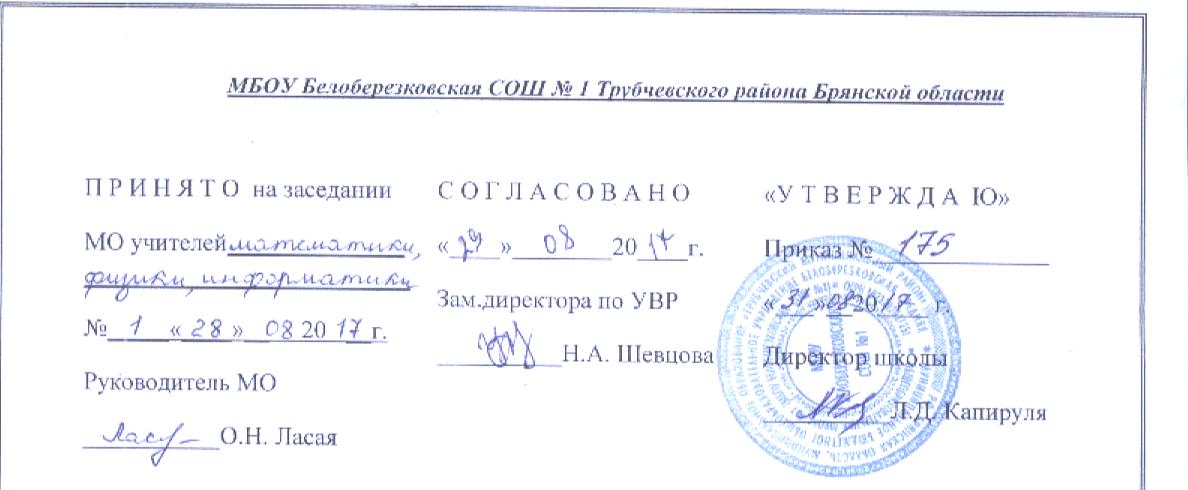 РАБОЧАЯ   ПРОГРАММАпо математике11 класс                                                                                                 Ананченко Александра Анатольевна,                                                                                            учитель первой                                                                                             квалификационной категориип. Белая Березка, 2017  гПОЯСНИТЕЛЬНАЯ   ЗАПИСКА	Рабочая программа составлена на основе авторской программы образовательных учреждений «Алгебра 10-11» И.И.Зубарева А.Г.Мордкович М Мнемозина 2009 г. и «Геометрия 10-11» Т.А.Бурмистрова  М «Просвещение» 2010г. Соответствует Примерной государственной программе по математике и Федеральному образовательному стандарту среднего (полного) общего образования по математике. 	Программа рассчитана на 170 часов (5 часов в неделю) согласно Учебного плана школы.Весь курс математики представлен двумя модулями «Алгебра» и «Геометрия» полностью соответствует по содержанию разделам авторских программ.Учебные модули «Алгебра» и «Геометрия» опираются на вычислительные и графические умения и навыки учащихся, полученные на уроках математики 7-9 классов.                                                     Учебно-методическое обеспечение курса:Учебная программа Авторская программа общеобразовательных учреждений. Алгебра 10-11 классы/(авт.-сост). И. И. Зубарева А.Г. Мордкович М.: Мнемозина, 2009.Учебная программа Авторская программа общеобразовательных учреждений. Геометрия 10-11 классы/(авт.-сост). Т.А. Бурмистрова М., «Просвещение», 2010.Учебник А. Г. Мордкович Алгебра и начала математического анализа: учебн. для 10-11 кл. общеобразоват. учреждений; - М.: Мнемозина, 2010Учебник  Л.С.Атанасян и др. Геометрия: учебн. для 10 - 11 кл. общеобразоват. учреждений; - М.: Просвещение, 2012 г.                                                        Дополнительная литература: ЕГЭ. Математика. Базовый уровень: типовые экзаменационные варианты: 30 вариантов/ под ред. И. В. Ященко.- М.: Издательство «Национальное образование», 2018.- 192с. – (ЕГЭ. ФИПИ - школе).ЕГЭ. Математика. Профильный уровень: типовые экзаменационные варианты: 36 вариантов/ под ред. И. В. Ященко.- М.: Издательство «Национальное образование», 2018.- 256с. – (ЕГЭ. ФИПИ - школе).                                                                               ЦелиИзучение математики на ступени основного общего образования направлено на достижение следующих целей: овладение системой математических знаний и умений, необходимых для применения в практической деятельности, изучения смежных дисциплин, продолжения образования;интеллектуальное развитие, формирование качеств личности, необходимых человеку для полноценной жизни в современном обществе, свойственных математической деятельности: ясности и точности мысли, критичности мышления, интуиции, логического мышления, элементов алгоритмической культуры, пространственных представлений, способности к преодолению трудностей;формирование представлений об идеях и методах математики как универсального языка науки и техники, средства моделирования явлений и процессов;воспитание культуры личности, отношения к математике как к части общечеловеческой культуры, играющей особую роль в общественном развитии.                           Общеучебные умения, навыки и способы деятельности В ходе освоения содержания математического образования учащиеся овладевают разнообразными способами деятельности, приобретают и совершенствуют опыт:   - построения и исследования математических моделей для описания и решения прикладных задач, задач из смежных дисциплин;   - выполнения и самостоятельного составления алгоритмических предписаний и инструкций на математическом материале; выполнения расчетов практического характера; использования математических формул и самостоятельного составления формул на основе обобщения частных случаев и эксперимента;  - самостоятельной работы с источниками информации, обобщения и систематизации полученной информации, интегрирования ее в личный опыт;  - проведения доказательных рассуждений, логического обоснования выводов, различения доказанных и недоказанных утверждений, аргументированных и эмоционально убедительных суждений;   - самостоятельной и коллективной деятельности, включения своих результатов в результаты работы группы, соотнесение своего мнения с мнением других участников учебного коллектива и мнением авторитетных источников.                                     Требования к уровню подготовки учащихся 	В результате изучения курса математики в  на базовом уровне учащиеся должны     Знать/понимать:значение математической науки для решения задач, возникающих в теории и практике; широту и в то же время ограниченность применения математических методов к анализу и исследованию процессов и явлений в природе и обществе;значение практики и вопросов, возникающих в самой математике для формирования и развития математической науки; историю развития понятия числа, создание математического анализа, возникновения и развития геометрии; универсальный характер законов логики математических рассуждений, их применимость во всех областях человеческой деятельности;вероятностный характер различных процессов окружающего мира;              АЛГЕБРА       уметьвыполнять арифметические действия, сочетая устные и письменные приёмы, применение вычислительных устройств; находить значение корня натуральной степени, степени с рациональным показателем, логарифма, используя при необходимости вычислительные устройства; пользоваться оценкой и прикидкой при практических расчётах проводить по известным формулам и правилам преобразования буквенных выражений, включающих степени, радикалы, логарифмы и тригонометрические функции;вычислять значения числовых и буквенных выражений, осуществляя необходимые подстановки и преобразованияиспользовать приобретенные знания и умения в практической деятельности и повседневной жизни для:практических расчётов по формулам, включая формулы, содержащие степени, радикалы, логарифмы и тригонометрические функции, используя при необходимости справочные материалы и простейшие вычислительные устройства;функции и графики        уметьопределять значение функции по значению аргумента при различных способах задания функции;строить графики изученных функций;описывать по графику и в простейших случаях по формуле поведение и свойства функции, находить по графику наибольшее и наименьшее значение;решать уравнение, простейшие системы уравнений, используя свойства функции и графики;использовать приобретенные знания и умения в практической деятельности и повседневной жизни для:описание с помощью функции различных зависимостей, представления их графически, интерпретации графиков;начала математического анализа       уметьвычислять производные и первообразные элементарных функций, используя справочные материалы;исследовать в простейших случаях функции на монотонность, находить наибольшие и наименьшие значения функций, строить графики многочленов и простейших рациональных функций с использованием аппарата математического анализа;вычислять в простейших случаях площади с использованием первообразной;использовать приобретенные знания и умения в практической деятельности и повседневной жизни для:решения прикладных задач, в том числе социально-экономических и физических, на наибольшее и наименьшее значения, на нахождение скорости и ускорения;уравнения и неравенства       уметьрешать рациональные, показательные и логарифмические уравнения и неравенства, простейшие иррациональные и тригонометрические уравнения, их системы;составлять уравнения и неравенства по условию задачи;использовать для приближённого решения уравнений и неравенств графический метод;изображать на координатной плоскости множества решенийиспользовать приобретенные знания и умения в практической деятельности и повседневной жизни для:построения и исследования простейших математических моделей;элементы  комбинаторики, статистики и теории вероятностей        уметь решать простейшие комбинаторные задачи методом перебора, а так же с использованием известных формул;вычислять в простейших случаях вероятности событий на основе подсчёта числа исходов;использовать приобретенные знания и умения в практической деятельности и повседневной жизни для:анализа реальных числовых данных, представленных в виде диаграмм, графиков;анализа информации статистического характера;В результате изучения курса геометрии  в 11 классе учащиеся должны       Знать/понимать: Значение математической науки для решения задач возникающих, в теории и практике; широту и в то же время ограниченность применения математических методов к анализу и исследованию процессов и явлений в природе и обществе;Значение практики и вопросов, возникающих в самой математике,  для формирования и развития математической науки; историю развития понятия числа, создание математического анализа, возникновения и развития геометрии;Универсальный характер законов логики математических рассуждений, их применимость во всех областях человеческой деятельности;Вероятностный характер различных процессов окружающего мира.Г Е О М Е Т Р И Я         уметь:Распознавать на чертежах и моделях пространственные формы; соотносить трёхмерные объекты с их описаниями, изображениями;Описывать взаимное расположение прямых и плоскостей в пространстве, аргументировать свои суждения об этом расположении;Анализировать в простейших случаях взаимное расположение объектов в пространстве;Изображать основные многогранники и круглые тела, выполнять чертежи по условиям задач;Строить простейшие сечения куба, призмы, пирамиды;Решать планиметрические и простейшие стереометрические задачи на нахождение геометрических величин (длин, углов, площадей, объёмов);Использовать при решении стереометрических задач планиметрические факты и методы;Проводить доказательные рассуждения в ходе решения задач.Использовать приобретённые знания и умения в практической деятельности и повседневной жизни для:Исследования (моделирования ) несложных практических ситуаций на основе изученных формул и свойств фигур;Вычисление объёмов и площадей поверхностей пространственных тел при решении практических задач, используя при необходимости справочники и вычислительные устройства.Содержание курсаОсуществлено в рамках стандартаСтепени и корниПонятие корня n-ой степени из действительного числа. Функция у=х, их свойства и графики. Свойства корня n-ой степени. Преобразования выражений, содержащих радикалы. Обобщение понятия о показателе степени .Степенные функции, их свойства и графики.Показательная  и логарифмическая функцияПоказательная функция, ее свойства и график. Показательные уравнения и показательные неравенства.Понятие логарифма. Функция у=logах, ее свойства и график. Свойства логарифмов Логарифмические уравнения. Логарифмические неравенства. Переход к новому основанию логарифма. Дифференцирование показательной и логарифмической функции..Первообразная и интегралПервообразная. Правила отыскания первообразных. Таблица основных неопределенных интегралов.Задачи, приводимые к определенному интегралу. Понятие определенного интеграла. Формула Ньютона- Лейбница.Элементы математической статистики, комбинаторики и теории вероятностиСтатистическая обработка данных.Простейшие вероятностные задачи. Сочетания и размещения. Формула бинома Ньютона. Случайные события и их вероятность.Уравнения и неравенств. Системы уравнений и неравенствРавносильность уравнений. Общие методы решения уравнений: замена уравнения h(F(Х))=H(G(Х))  уравнениемf (х)=g(х), разложением на множители, введением новой переменной, функционально-графический метод.Решение неравенств с одной переменной. Равносильность неравенств, систеиы и совокупности неравенств, иррациональные неравенства, неравенства с модулем.Системы уравнений. Уравнения и неравенства с модулем.Векторы в пространствеПонятие вектора в пространстве. Сложение и вычитание векторов. Умножение вектора на число. Компланарные вектораМетод координат в пространстве. Движение.Координаты точки и координаты вектора в пространстве. Скалярное произведение векторов. Движения.Цилиндр, конус, шарПонятие цилиндра. Площадь поверхности цилиндра. Понятие конуса. Площадь поверхности конуса. Усеченный конус. Сфера и шар. Уравнение сферы. Взаимное расположение сферы и плоскости. Касательная плоскость к сфере. Площадь сферы.Объемы телОбъем прямоугольного параллелепипеда. Объемы прямой призмы и цилиндра. Объемы наклонной призмы, пирамиды, конуса. Объем шара и площадь сферы. Объемы шарового сектора, шарового слоя, шарового сегмента.                                                 Учебно-тематический план:Степени и корни – 18 ч.Векторы в пространстве-6 ч.Показательная и логарифмическая функция – 29 ч.Метод координат в просранстве-15 ч.Первообразная и интеграл – 8 ч.Цилиндр, конус, шар-16 ч. Элементы статистики и комбинаторики – 15 ч.Объёмы тел-17 ч.Уравнения и неравенства. Системы  - 20 ч.Повторение – 29 ч.Итоговая контрольная работа – 2 ч.                                            Формы промежуточного контроля устный опрос, тестирование, самостоятельные работы,   контрольная работа                                                     Форма итогового контроля                    итоговая контрольная работа   Календарно-тематическое планированиеСписок литературыСтандарт основного общего образования по математике //Математика в школе. – 2004г,-№4, -с.4 Учебная программа Авторская программа общеобразовательных учреждений. Алгебра 10-11 классы/(авт.-сост). И. И. Зубарева А.Г. Мордкович М.: Мнемозина, 2009.Учебная программа Авторская программа общеобразовательных учреждений. Геометрия 10-11 классы/(авт.-сост). Т.А. Бурмистрова М., «Просвещение», 2010. Федеральный перечень учебников, рекомендованных Министерством образования Российской Федерации к использованию в образовательном процессе в общеобразовательных учреждениях на 2013-14 учебный год (с изменениями в  2016 году).№урокаНаименование темыДата по плануДата по фактуСтепени и корни, степенные функции (18ч.)    1.Понятие корня n-ой степени из действительного числа    2.Понятие корня n-ой степени из действительного числа3.Функция у =n√ x, ее свойства и графики4.Функция у = n√x, ее свойства и графики.5.Функция у=n√x, ее свойства и графики. Область определения и область значений.6.Свойства корня n-й степени7.Свойства корня n-ой степени8.Свойства корня n-ой степени. 9.Преобразование выражений содержащих радикалы10.Преобразование выражений содержащих радикалы. Приведение подобных слагаемых11.Преобразование выражений содержащих радикалы, используя формулы сокращенного умножения12.Обобщение понятия о показателе степени13.Обобщение понятия о показателе степени. Упрощение выражений.14.Обобщение понятия о показателе степени. Упрощение выражений15.Степенные функции их,  свойства и графики16. Построение графиков степенных функций17.Дифференцирование степенной функции18.Контрольная работа № 1по теме: «Степени и корни»Векторы 6 часовВекторы 6 часовВекторы 6 часовВекторы 6 часов19.Понятие вектора. Равенство векторов20.Сложение и вычитание векторов. Сумма нескольких векторов. Умножение вектора на число21.Компланарные векторы. Правило параллелепипеды22.Разложение вектора по трем компланарным векторам23.Решение задач24.Зачет №1Показательная и логарифмическая функции (29ч.)Показательная и логарифмическая функции (29ч.)Показательная и логарифмическая функции (29ч.)Показательная и логарифмическая функции (29ч.)25.Показательная функция её свойства и график26.Свойства показательной функции 27. Построение графика показательной функции28.Показательные уравнения. Методы решения показательных уравнений 29.Решение показательных уравнений 30.Показательные  неравенства. Методы решения показательных неравенств31. Решение показательных  неравенств 32.Контрольная работа № 2 по теме: «Показательная функция»33.Понятия логарифма34.Решение уравнений, применяя определение логарифма35.Логарифмическая функция, ее свойства и график36.Свойства логарифмической функции 37. Построение графиков38.Свойства логарифмов39.Свойства логарифмов. Преобразование выражений.40.Применение свойств логарифмов41. Логарифмические уравнения. Методы решения логарифмических уравнений42.Решение логарифмических уравнений43.Решение систем уравнений44.Контрольная работа № 3 по теме: «Логарифмическая функция»45.Логарифмические неравенства. Методы решения логарифмических неравенств46. Решение логарифмических неравенств. 47.Решение систем неравенств48.Переход к новому основанию логарифма49.Переход к новому основанию логарифма50.Дифференцирование показательной и логарифмической функции51.Дифференцирование показательной и логарифмической функции. Исследование функций.52.Дифференцирование показательной и логарифмической функции. Уравнение касательной53.Контрольная работа № 4 по теме: «Логарифмические неравенства»Метод координат 15 часовМетод координат 15 часовМетод координат 15 часовМетод координат 15 часов54.Прямоугольная система координат в пространстве55.Координаты вектора. Связь между координатами векторов и координатами точек56.Решение задач 57.Простейшие задачи в координатах58.Решение задач59.Решение задач60.Угол между векторами 61.Скалярные произведения векторов62.Решение задач63.Угол между прямыми и плоскостями64.Решение задач65.Движения66.Решение задач67.Контрольная работа №5 по теме «Метод координат»68.Зачет №2Первообразная и интеграл (8ч.)Первообразная и интеграл (8ч.)Первообразная и интеграл (8ч.)Первообразная и интеграл (8ч.)69.Первообразная. Таблица первообразных.70.Правила вычисления первообразных71. Решение задач72.Определённый интеграл. Формула Ньютона-Лейбница73.Вычисление определенного интеграла74.Вычисление площади  с помощью определенного интеграла75.Вычисление  площади  с помощью определенного интеграла76.Контрольная работа № 6 по теме: «Первообразная и интеграл»Цилиндр, конус, шар 16 часовЦилиндр, конус, шар 16 часовЦилиндр, конус, шар 16 часовЦилиндр, конус, шар 16 часов77.Понятие цилиндра78.Площадь поверхности цилиндра 79.Решение задач80.Понятие конуса81.Площадь поверхности конуса82.Усечённый конус83.Решение задач84.Сфера и шар85.Решение задач86.Уравнение сферы87.Решение задач88.Взаимное расположение сферы и плоскости89.Площадь сферы90.Решение задач91.Контрольная работа №7 по теме «Цилиндр, конус, шар»92.Зачет №2Элементы статистики, комбинаторики, теории вероятностей (15ч.)Элементы статистики, комбинаторики, теории вероятностей (15ч.)Элементы статистики, комбинаторики, теории вероятностей (15ч.)Элементы статистики, комбинаторики, теории вероятностей (15ч.)93.Статистическая обработка данных. Основные определения94.Статистическая обработка данных. Решение задач 95.Статистическая обработка данных. Решение задач96.Простейшие вероятностные задачи. Классическое определение вероятности97.Простейшие вероятностные задачи98.Простейшие вероятностные задачи99.Сочетания 100.Размещения101.Решение задач на вычисление количества сочетаний и размещений102.Формула бинома Ньютона103.Формула бинома Ньютона104.Использование комбинаторики для подсчета вероятностей105.Произведение событий. Вероятность суммы двух событий. Независимость испытаний106.Теорема Бернулли и статистическая устойчивость. Геометрическая вероятность107.Контрольная работа № 8 по теме: «Статистика и теория вероятности»Объёмы 17 часовОбъёмы 17 часовОбъёмы 17 часовОбъёмы 17 часов108.Понятие объёма. Объём прямоугольного параллелепипеда109.Решение задач110.Решение задач111.Объём прямой призмы112.Объём цилиндра113.Вычисление объёма тел с помощью интеграла. Объём наклонной призмы114.Решение задач115.Объём пирамиды116.Объём конуса117.Решение задач118.Объём шара119.Объём шарового сегмента, шарового слоя, шарового сегмента120.Решение задач121.Площадь сферы122.Решение задач123.Контрольная работа №9 по теме «Объёмы тел» 124.Зачет №3Уравнения и неравенства, системы уравнений и неравенств (20ч.)Уравнения и неравенства, системы уравнений и неравенств (20ч.)Уравнения и неравенства, системы уравнений и неравенств (20ч.)Уравнения и неравенства, системы уравнений и неравенств (20ч.)125.Равносильность уравнений126.Равносильность уравнений127.Общие методы решения уравнений Уравнение вида h(f(x))=h(g(x)). Метод разложения на множители128.Общие методы решения уравнений Метод введения новой переменной. Функционально-графический метод129.Решение уравнений130.Решение неравенств с одной переменной. Теорема о равносильности неравенств 131.Методы решения  неравенств с одной переменной 132.Решение неравенств с одной переменной 133.Системы и совокупности неравенств134.Уравнения и неравенства с двумя переменными135.Уравнения и неравенства с двумя переменными136.Системы уравнений. Метод подстановки и метод сложения137.Системы уравнений  Введение новых переменных138.Решение систем уравнений139. Решение системы уравнений140.Уравнения  с параметрами141.Неравенства  с параметрами142. Решение уравнений и неравенств с параметрами143.Решение задач144.Контрольная работа № 7 по теме: «Уравнения, неравенства, системы»145.Повторение по теме «Степени и корни»146.Повторение по теме «Векторы»147.Повторение по теме «Показательная и логарифмическая функции»148.Повторение по теме «Показательная и логарифмическая функции»149.Повторение по теме «Метод координат»150.Повторение по теме «Первообразная и интеграл»151.Повторение по теме «Цилиндр, конус, шар»152.Повторение по теме «Элементы статистики»153.Повторение по теме «Объёмы»154.Повторение по теме «Уравнения, неравенства, системы»155.Повторение по теме «Уравнения, неравенства, системы»156.Итоговая контрольная работа157.Итоговая контрольная работа  158.Решение экзаменационных заданий по теме «Проценты» 159.Решение экзаменационных заданий по теме «Диаграммы и графики»160.Решение экзаменационных заданий по теме «Нахождение неизвестных элементов прямоугольных треугольников »161.Решение экзаменационных заданий по теме «Производная»162.Решение экзаменационных заданий по теме «Решение задач с помощью дробно-рациональных уравнений»163.Решение экзаменационных заданий по теме «Простейшие показательные уравнения»164.Решение экзаменационных заданий по теме «Простейшие логарифмические уравнения»165.Решение экзаменационных заданий по теме «Тригонометрические уравнения»166.Решение экзаменационных заданий по теме «Отбор корней в тригонометрических уравнений»167.Решение экзаменационных заданий по теме «Системы показательных и логарифмических неравенств»168.Решение экзаменационных заданий по теме «Системы показательных и логарифмических неравенств»169.Решение экзаменационных заданий по теме «Площади и объемы»170.Решение экзаменационных заданий по теме «Упрощение выражений»